Publicado en Murcia el 17/09/2020 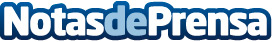 Juver Alimentación innova en sus envases minibrik, convirtiéndolos en los más sostenibles del mercadoLa empresa productora de zumos se convierte en la única del mercado que elimina el plástico de todos sus formatos minibrik y los agrupará con cartón. Con este cambio alcanza una reducción de más de 50 toneladas de plástico al añoDatos de contacto:Noemí Rodríguez Torres692666256Nota de prensa publicada en: https://www.notasdeprensa.es/juver-alimentacion-innova-en-sus-envases Categorias: Gastronomía Murcia Restauración Consumo http://www.notasdeprensa.es